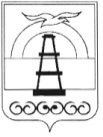 АДМИНИСТРАЦИЯ МУНИЦИПАЛЬНОГО ОБРАЗОВАНИЯ ГОРОДСКОЙ ОКРУГ «ОХИНСКИЙ»ПОСТАНОВЛЕНИЕот _____________                                                                                     № ______г. ОхаВ соответствии со статьей 78 Бюджетного кодекса Российской Федерации, статьями 16, 52 Федерального закона от 06.10.2003 № 131-ФЗ «Об общих принципах организации местного самоуправления в Российской Федерации», руководствуясь статьей 42 Устава муниципального образования городской округ «Охинский» Сахалинской области,ПОСТАНОВЛЯЮ:1. Внести в Порядок предоставления субсидии из бюджета муниципального образования городской округ «Охинский» муниципальным казенным предприятиям на возмещение и (или) финансовое обеспечение затрат, связанных с производством (реализацией) товаров, выполнением работ и оказанием услуг в сфере жилищно-коммунального хозяйства, утвержденный постановлением администрации муниципального образования городской округ «Охинский» от 15.04.2020 № 235, следующие изменения: 1.1. абзац второй пункта 1.4 после слов «на возмещение» дополнить словами «или финансовое обеспечение»;1.2. раздел I дополнить пунктом 1.5 следующего содержания:«1.5 Направление расходов, источником финансового обеспечения которых является Субсидия, указаны пункте 1.4 Порядка.»;1.3. пункты 1.5 – 1.8 считать пунктами 1.6 – 1.9 соответственно;1.4. пункт 1.9. после слов «единого портала» дополнить словами «не позднее 15-го рабочего дня, следующего за днем принятия решения о бюджете (решения о внесении изменений в решение о бюджете)»;1.5. раздел I дополнить пунктом 1.10 следующего содержания:«1.10 Субсидия предоставляется по результатам отбора, проводимого путем запроса предложений.»;1.6. пункт 2.1. после слов «получателю Субсидии» дополнить словами «по результатам отбора, проводимого путем запроса предложений,»;1.7. пункт 2.6 изложить в следующей редакции:«2.6. Условием предоставления Субсидии является согласие Получателя на осуществление Комитетом и органами муниципального финансового контроля проверок соблюдения Получателем порядка и условий предоставления Субсидии, в том числе в части достижения результатов предоставления Субсидии, и на включение таких положений в Соглашение. Выражение согласия Получателя на осуществление указанных проверок осуществляется путем подписания Соглашения.»;1.8. пункт 4.1. признать утратившим силу;1.9. пункт 4.2 считать пунктом 4.1 соответственно;1.10. раздел IV дополнить пунктом 4.2 следующего содержания:«4.2. Комитет вправе устанавливать в Соглашении сроки и формы представления Получателем Субсидии дополнительной отчетности.»;1.11. в пункте 5.2 слова «контрольно-ревизионная группа» заменить словами «отдел контроля в сфере закупок и финансов»;1.12. приложение № 5 к Порядку признать утратившим силу.2. Опубликовать настоящее постановление в газете «Сахалинский нефтяник» и разместить на официальном сайте администрации муниципального образования городской округ «Охинский» www.adm-okha.ru.3. Контроль за исполнением настоящего постановления возложить на председателя комитета по управлению муниципальным имуществом и экономике муниципального образования городской округ «Охинский»          А.Е. Горбатова.  О внесении дополнений и изменений в Порядок предоставления субсидии из бюджета муниципального образования городской округ «Охинский» муниципальным казенным предприятиям на возмещение и (или) финансовое обеспечение затрат, связанных с производством (реализацией) товаров, выполнением работ и оказанием услуг в сфере жилищно-коммунального хозяйства, утвержденный постановлением администрации муниципального образования городской округ «Охинский» от 15.04.2020 № 235Глава муниципального образования городской округ «Охинский»Е.Н. Михлик